Grocery ListBeveragesbeercoffeejuicesoft drinksspiritsteawaterBread, baking, cerealbagelsbreakfast cerealbuns & rollsflourmuffinssandwich breadCans & jarsbeansbrothfruitgravymeat, poultry, fishpeanut butterpicklessaucesoupvegetablesCondiments, oil, vinegarhoneyjam & jellyketchupmayonnaisemustardoil, olive & vegetablerelishsalad dressingsaucespicessugarsyrupvinegarDairy & refrigerated butter, margarinecheesecreameggsjuicemilksalad dressingsour creamyogurtFrozen foodsdesserts, ice creamentreesfrench friesfruitjuicepancakes & wafflesvegetablesGrains, pasta, rice barleycornmeal pastaquinoariceHousehold suppliesair fresheneraluminum foilbaby food & suppliesbags, vacuum cleanerbatteriesbleachcleaning powdercleaning solutionsdish detergentdishwasher detergentdrain cleanerfacial tissuefood storage bagsgloves, disposablelaundry detergentlaundry, fabric softenerlaundry, spot remover light bulbspaper cupspaper napkinspaper towelspet food & suppliesplastic wrapsoap, bath & handspongestoilet paper trash bagswindow cleanerMeat, poultry, fish baconbeefchickenfishhot dogs & sausageslamblunch meatsporkshellfishturkeyProduceapplesasparagusavocadosbananasgreen beansbroccolicarrotscauliflowercelerygarlicgrapefruitgrapesherbslemonslettucelimesmelonsmushroomsonionsorangespeachespearspeppers potatoesshallotsspinachstrawberriestomatoesPersonal careconditionercotton swabsfeminine hygiene items dental flosslotionmedsmouthwashrazorsshampooshave creamtoothpasteSnacks, cookies, candycandychipscookiescrackersnutspopcorn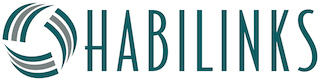 Lifestyle Links You Can Really Use